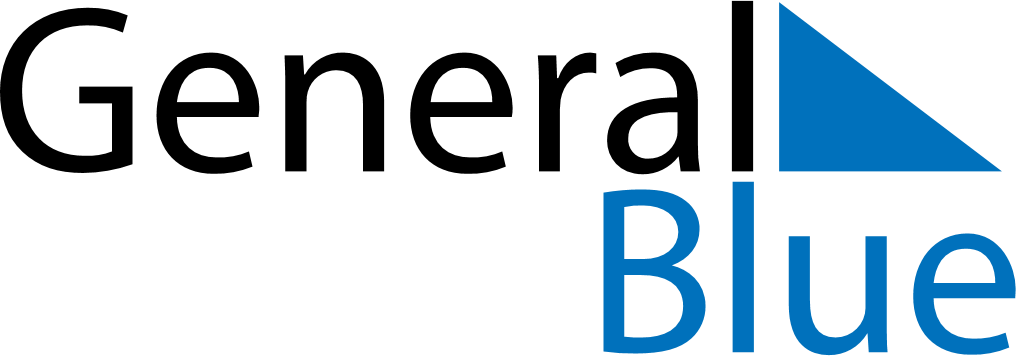 September 2019September 2019September 2019September 2019BrazilBrazilBrazilSundayMondayTuesdayWednesdayThursdayFridayFridaySaturday12345667Independence Day89101112131314151617181920202122232425262727282930